Затверджую: Директор загальноосвітньої школи ІІ-ІІІ ступенів № 10 Кіровоградської міської ради Кіровоградської області________  І.О.Кондратенко Тиждень методичної роботи(14.12. 2015-18.12. 2015) Заступник директора з НВР                                                С.С.ЛимарКерівник школи ППД                                                          А.В. ШароваТиждень методичної роботи (14.12.15.-18.12.15.) — це своєрідний звіт досвідчених учителів, учителів-методистів, старших учителів про свою роботу. В програму методичного тижня нашої школи входить: проведення відкритих уроків, позакласних виховних заходів майстрами педагогічної праці, психолого-педагогічного семінару, випуску методичного вісника «Ідеї. Пошуки. Знахідки», підготовка методичних розробок, виставки наочних посібників, дидактичного матеріалу, учнівських зошитів, творчих робіт учнів. Завершує методичний тиждень захист досвіду роботи вчителя школи з підвищення ефективності уроку. Завдання методичного тижня:   - створення умов для найбільш повного розкриття здібностей, талантів кожного;     - заохочення навичок дослідницької роботи;   - розвиток ініціативи та творчого пошуку;   - використання перспективного педагогічного досвіду.           Мета  методичного тижня:  — застосування й поглиблення теоретичних знань, здобутих під час навчання у ВНЗ з курсів педагогіки, психології, основ педмайстерності, методики.  Проведені уроки довели, що особливу увагу вчителі приділяють розвитку пізнавальної активності учнів, створенню умов для реалізації творчих, інтелектуальних здібностей особистості, диференційованому підходу в навчанні, умінню орієнтуватися в інформаційному просторі.У рамках Тижня педагогічної діяльності проведено виставку педагогічних напрацювань: методичних розробок занять, проведення масових виховних заходів, дидактичних та ілюстративних матеріалів, які використовуються на заняттях, портфоліо вчителя. Всіма вчителями, що атестуються, подано на виставку матеріали: розробки конспектів занять, тематичні папки із дидактичними, ілюстративними, демонстраційними, роздатковими матеріалами для занять.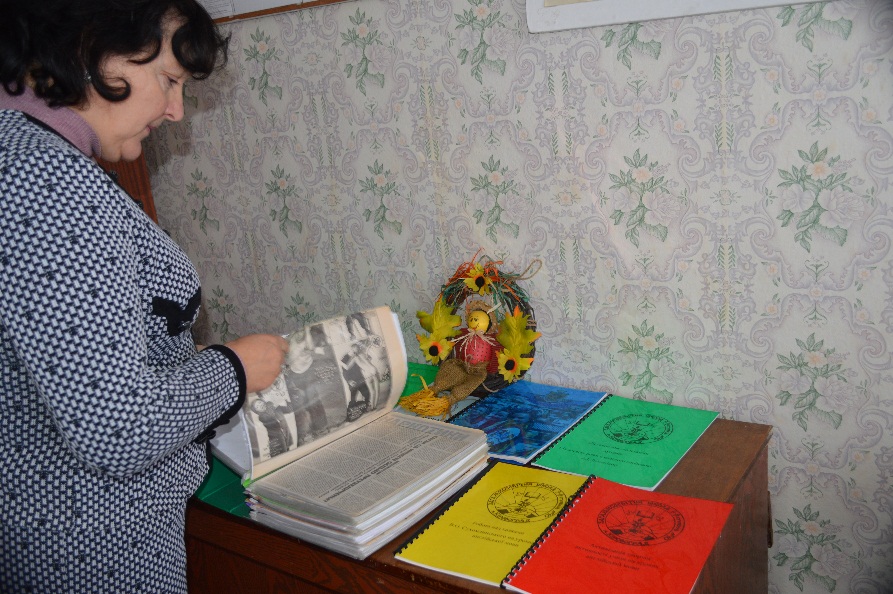 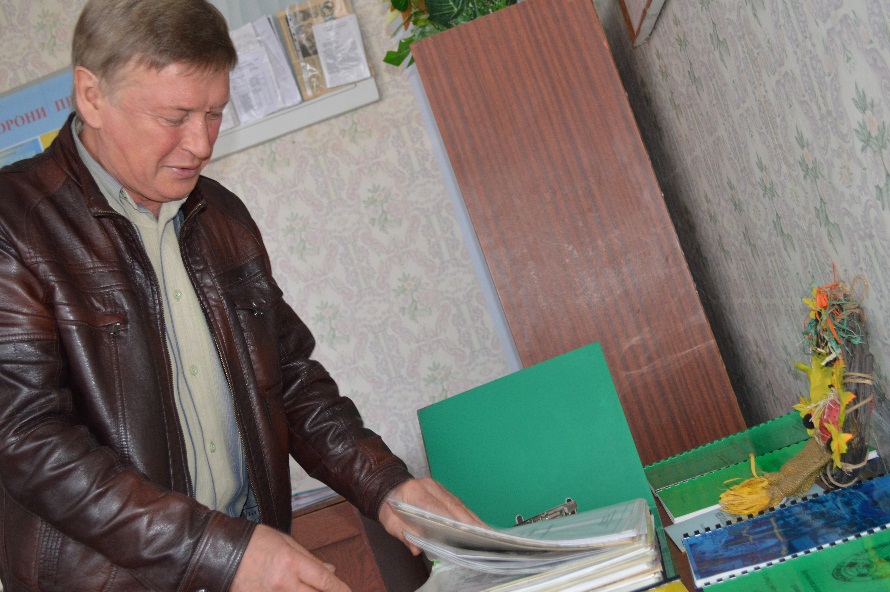 Кожен учитель – це людина, обдарована у якійсь галузі життєдіяльності. Спираючись на свою майстерність, учитель розвиває творчі здібності   своїх учнів.Під час Тижня педагогічної майстерності педагогічні працівники презентували власний досвід роботи з використанням інноваційних технологій, які використовують у навчально-виховному процесі, а також проводили майстер-класи з теми досвіду. У ході роботи здійснювався і моніторинг володіння інформаційно-комунікаційними технологіями. Без такої діяльності не завжди можна об’єктивно оцінити діяльність кожного педагога, розкрити його педагогічну лабораторію.         За підсумками проведеного методичного заходу прийнято рішення націлити дії всіх учасників навчально-виховного процесу на підвищення рівня педагогічної культури колективу з урахуванням креативних здібностей колег та їхніх вихованців, зроблено висновки про достатній рівень проведених методичних заходів.
         Слід відзначити роботу директора школи Кондратенко І.О., заступників директора з НВР Лимар С.С. та Чухас С.В., педагога-організатора Панченко Л.В.,  практичного психолога Демешкевича В.А., вчителя музики Вощенко Т.В. та колектив учителів школи,  які на високому рівні провели виставку «Творчий калейдоскоп» ( «Увага! Цікавий досвід). У презентації особистих надбань взяли участь всі шкільні методоб’єднання, які результативно працювали над виконанням шкільної проблеми .  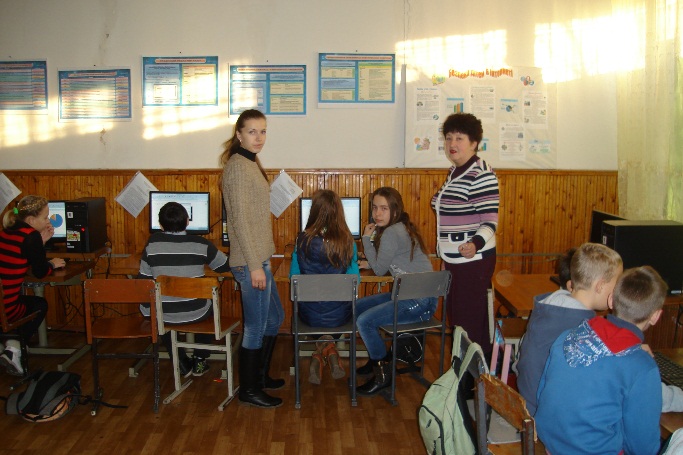 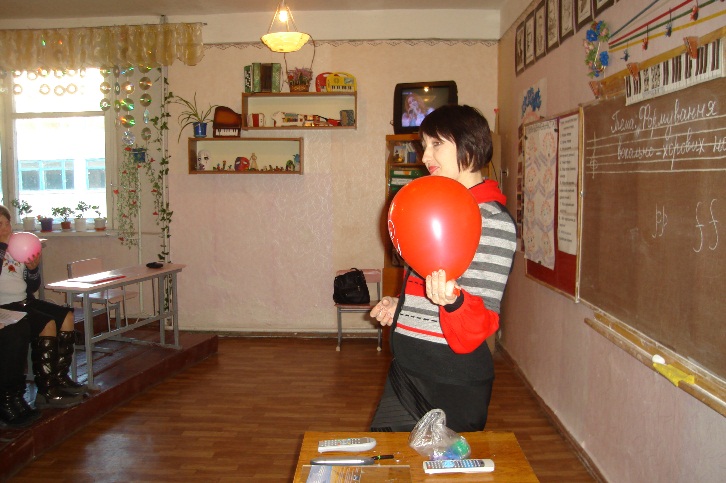 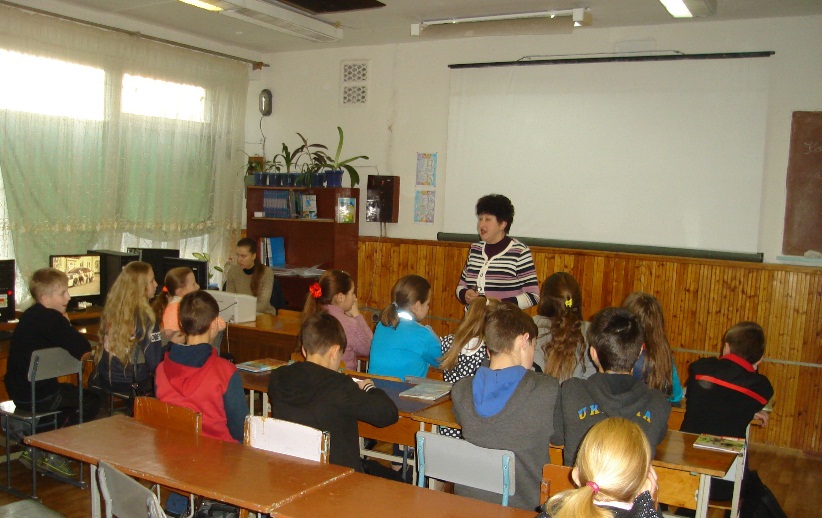 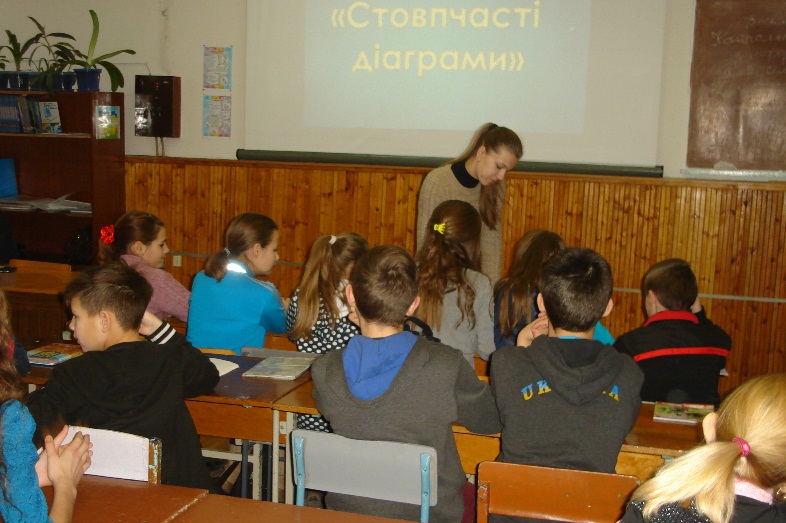 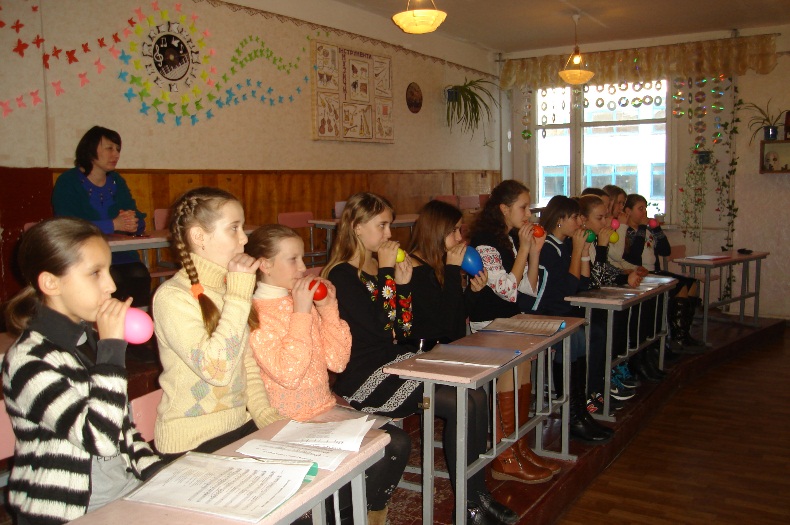 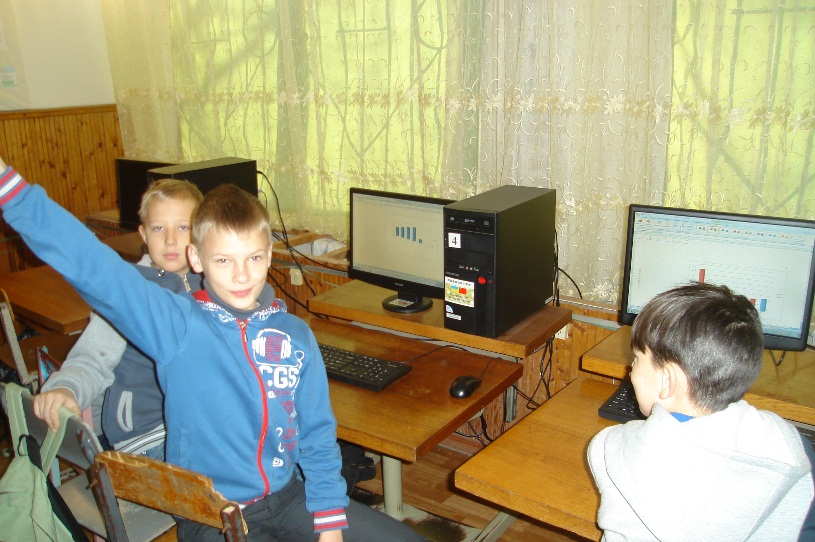 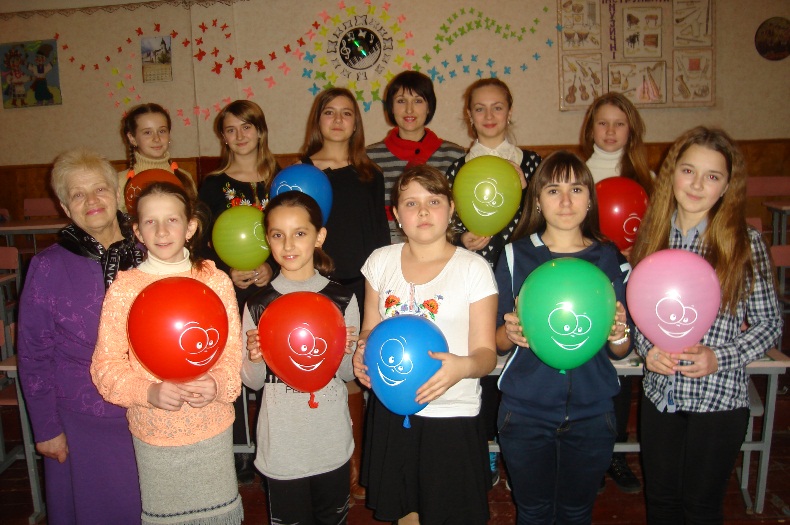 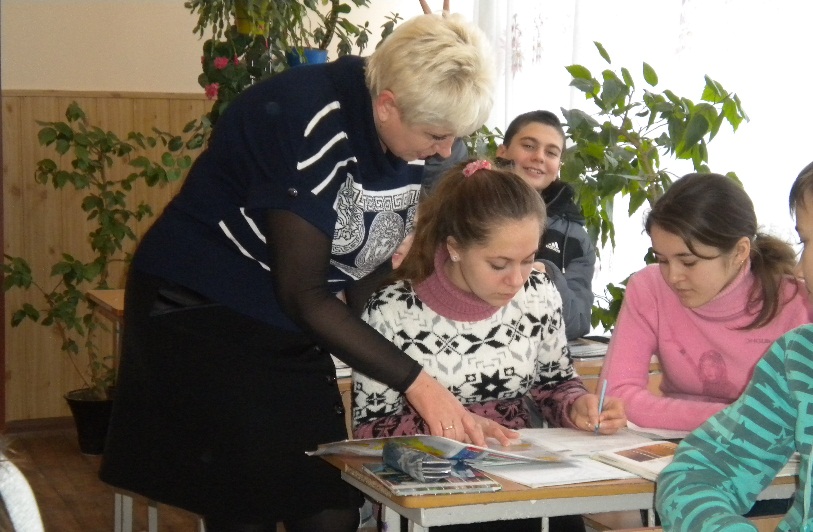 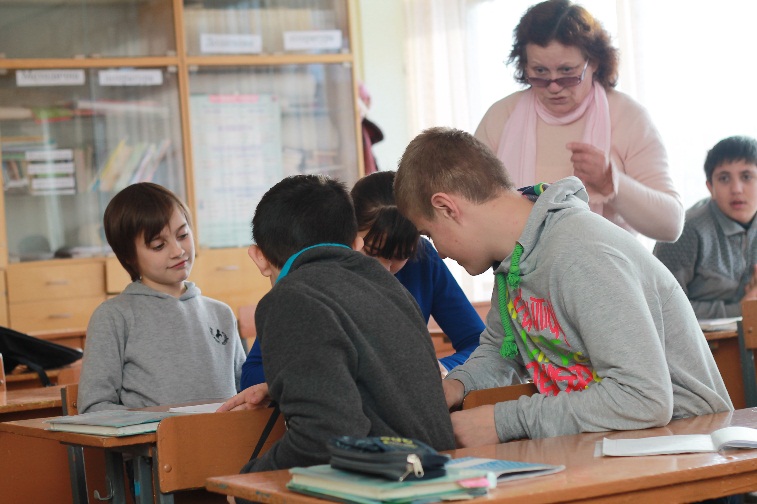 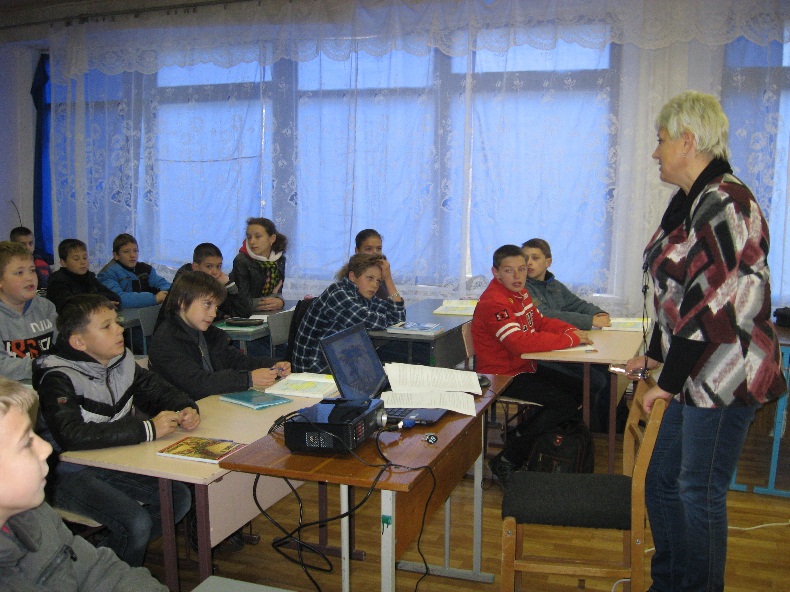 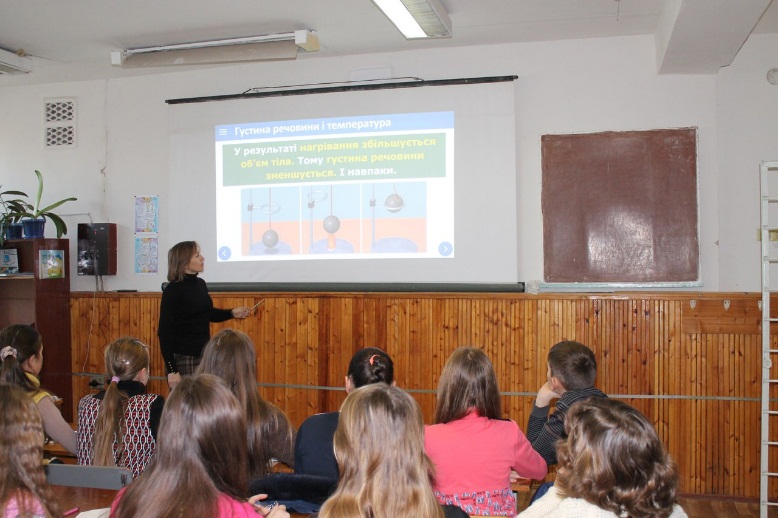 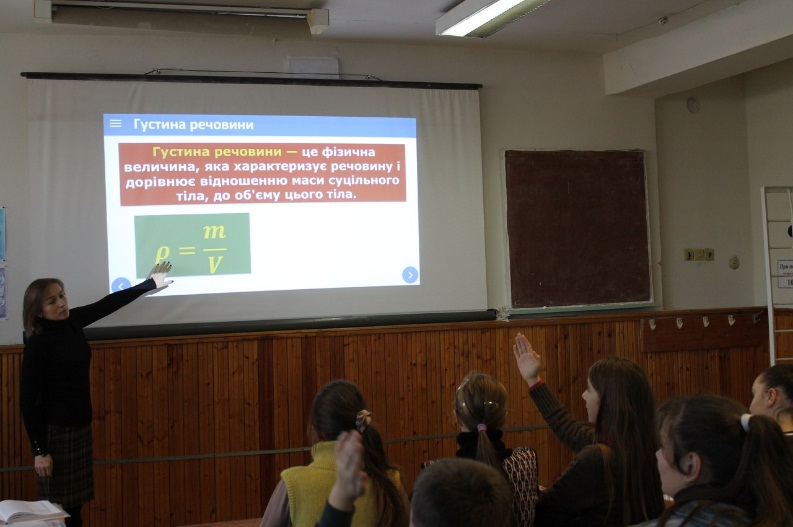 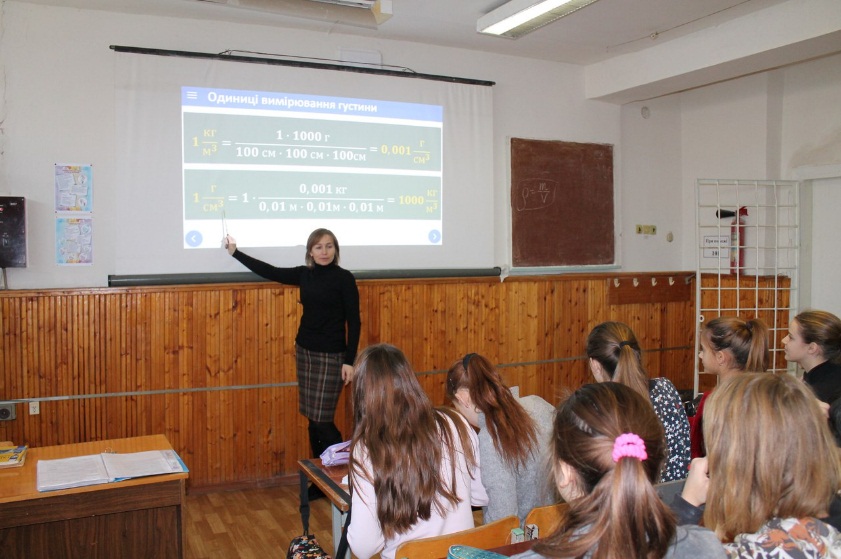 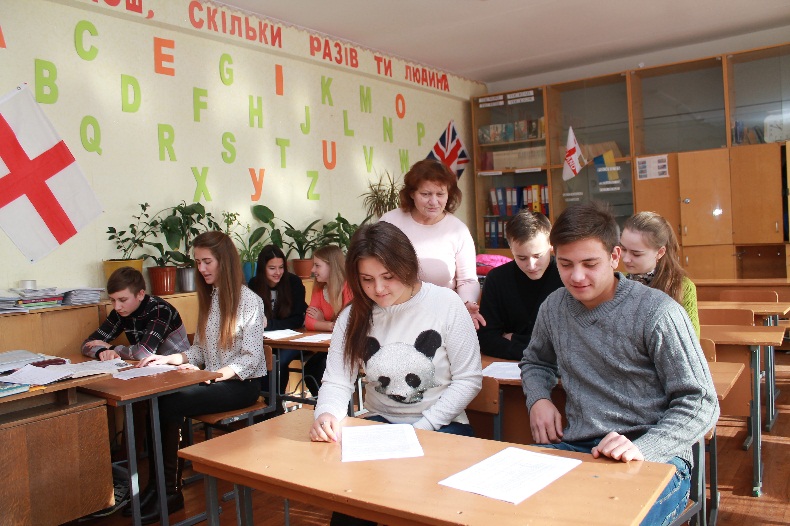 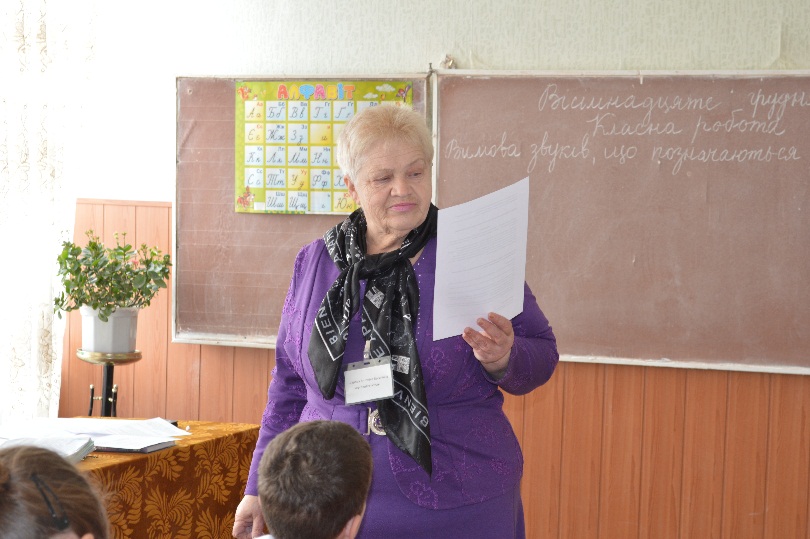 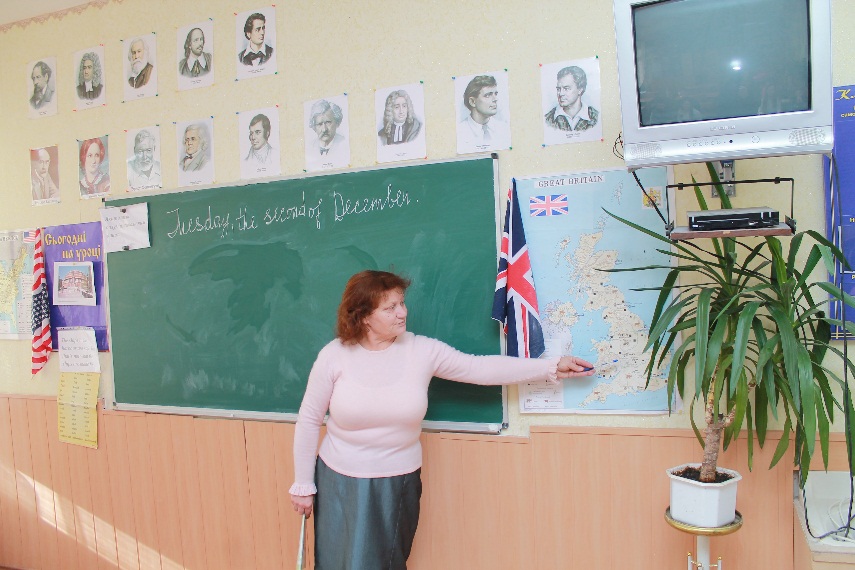 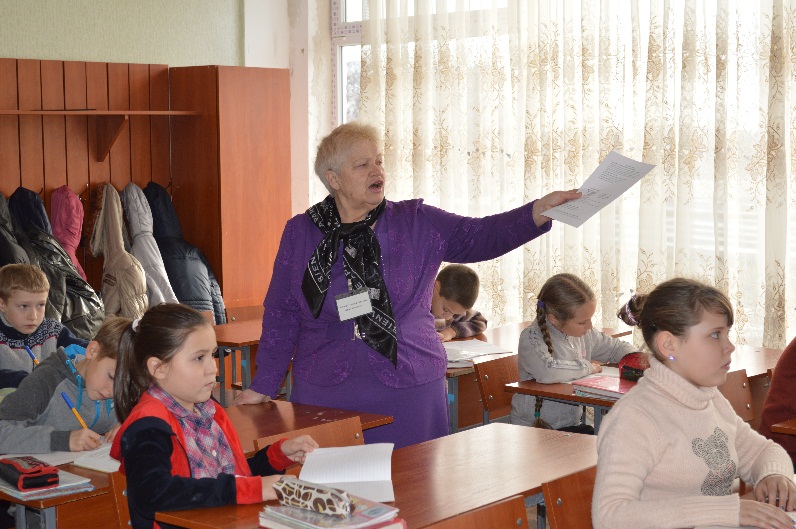 №з/пЗаходиДата проведенняВідповідальний11. Визначення мети та завдань методичного тижня. 2. Обговорення первинного матеріалу членами Школи педмайстерності3. Про проведення міської Інтернет-конференції4. Відкритий урок з фізики14.12.2015Заступник директора з НВР  С.С.Лимар   Липченко О.С.                                            21.Консультації «Методичний сервіс»   2. Моделювання «Інноваційний урок».3.Відкритий урок з біології у 9-Б класі4.Конкурс-огляд «Кращий поурочний план»14.12.2015Заступник директора з НВР  С.С.Лимар,  Єфіменко Л.М.31.Відкритий урок. Бінарний урок з математики та інформатики у 6-Б класі Педагогічна вітрина «Майстерність без меж»(виставка особистих «портфоліо», буклетів, посібників, презентацій вчителів, що атестуються з метою обміну досвідом, педагогічного спілкування та взаємозв’язку між членами колективу, яка триває до кінця тижня.)17.12.2015 Л.С..Молдавська ДВ.ВЧернявськаА.В.Шарова4Презентація опису власного педагогічного досвіду
з реалізації проблеми 
«Розширення інноваційної компетентності педагогів для розвитку здібностей та інтересу учнів до навчання»17.12.2015 АВ..Шарова А.В.Куц51.Відкритий позакласний захід з української  мови 2.Відкритий позакласний захід з музики16.12.2015 VI урок 17.12.15(15год.)А.В.Шарова Т.В.Вощенко61.Виставка «Творчий калейдоскоп» ( « Увага, цікавий досвід,)2. Випуск методичного вісника «Ідеї. Пошуки. Знахідки.»3.Підведення підсумків роботи методичного тижня18.12.2015А.В.Шарова